Supporting information legendsS1 Fig. Absence of QD EPR effect. A) Fluorescence quantification in tumors and abdominal control regions. B) representative image of fluorescence 24hours post QDs injection showing tumors and control ROI.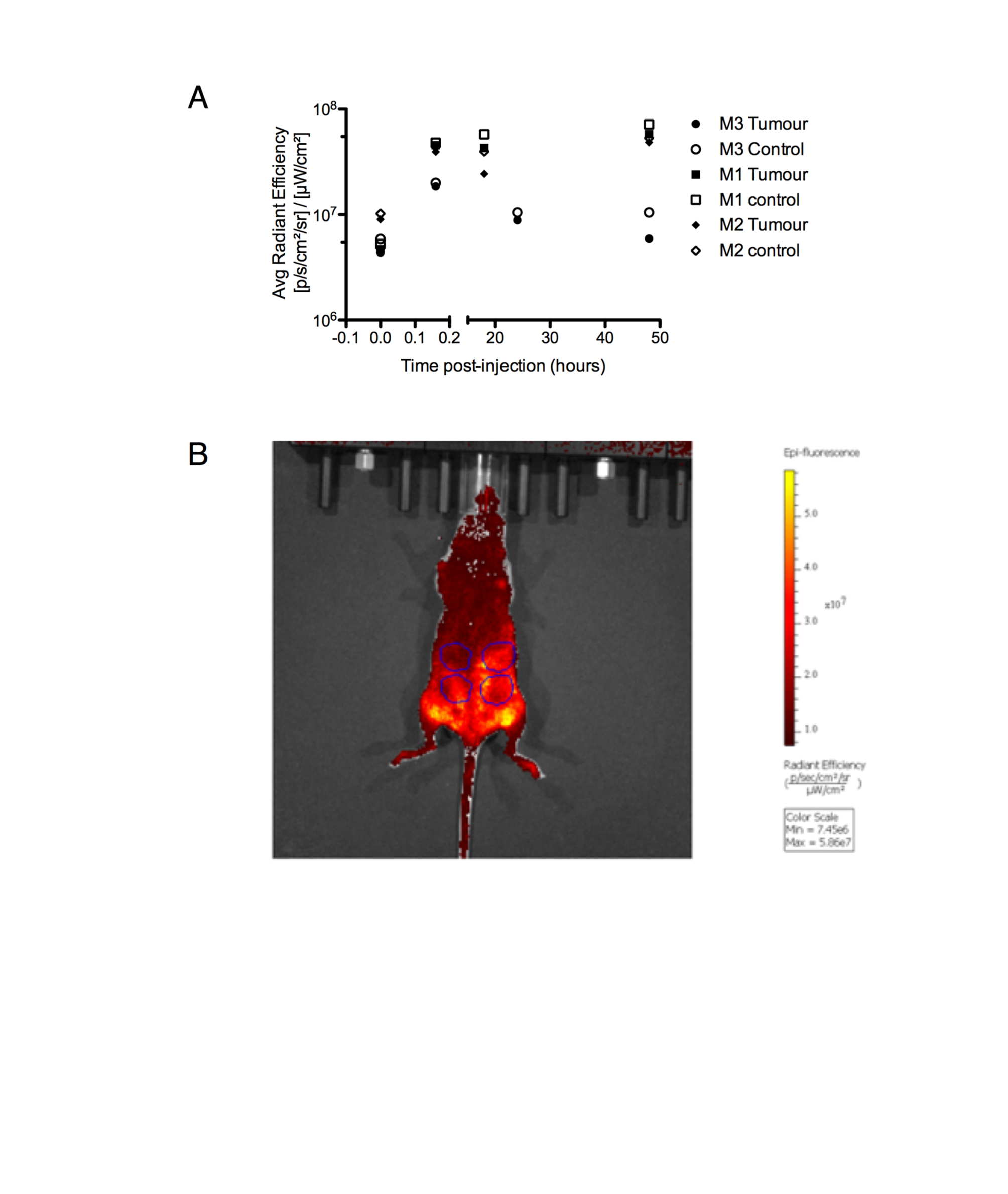 